Príloha 1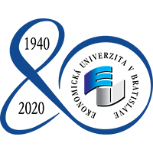 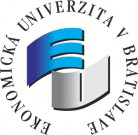 Zdravotný dotazník a vyhlásenie zamestnancapred začiatkom výučbovej časti akademického roka 2020/2021(Ochorenie COVID – 19 spôsobené koronavírusom SARS-CoV-2)V prípade, že ste na niektorú z hore uvedených otázok odpovedali „ÁNO,“ ste povinný sledovať Váš zdravotný stav, zdravotný stav osôb žijúcich v spoločnej domácnosti a iných blízkych osôb, s ktorými ste v častom kontakte.V prípade výskytu príznakov (nádcha, kašeľ, telesná teplota nad 37°C, strata čuchu a chuti, hnačka, bolesti hlavy) u Vás alebo osôb žijúcich v spoločnej domácnosti a iných blízkych osôb ste povinný bezodkladne kontaktovať lekára všeobecnej starostlivosti a postupovať v zmysle jeho odporúčaní a nevstupovať do priestorov EU v Bratislave do doby určenej príslušným lekárom.Ďalej vyhlasujem, že neprejavujem príznaky akútneho ochorenia, že mi Regionálny úrad verejného zdravotníctva Slovenskej republiky ani lekár všeobecnej zdravotnej starostlivosti nenariadil karanténne opatrenie (karanténu, zvýšený zdravotný dozor alebo lekársky dohľad). Nie je mi známe, že by som ja, moja rodina alebo iné osoby, ktoré so mnou žijú spoločne v domácnosti, ako aj iné blízke osoby, prišli v priebehu ostatného mesiaca do styku s osobami, ktoré ochoreli na prenosné ochorenie (napr. COVID-19, hnačka, vírusový zápal pečene, zápal mozgových blán, horúčkové ochorenie s vyrážkami).								........................................................								             podpis zamestnancaMeno a priezvisko zamestnanca: Adresa: Telefón: Prehlasujem, že som cestoval v termíne od ..... do .....2020mimo Slovenskej republiky: Prehlasujem, že som cestoval v termíne od ..... do .....2020mimo Slovenskej republiky: ÁNONIEPrehlasujem, že som sa v uvedenom termíne zúčastnil/a hromadného podujatia: Prehlasujem, že som sa v uvedenom termíne zúčastnil/a hromadného podujatia: ÁNONIE